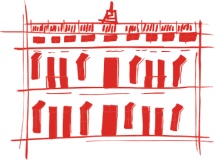 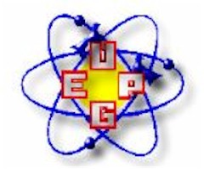 EDITAL Nº 024/2013 – PROEXA Pró-Reitoria de Extensão e Assuntos Culturais – PROEX, comunica que estará aberta 01 (uma) vaga de estágio de natureza administrativa, no plano de ação da PROEX/Divisão de Extensão Universitária – para acadêmicos do Curso de Letras.Os acadêmicos deverão estar cursando o 2º  ou o 3º ano. A carga horária a ser cumprida é de 20 (vinte) horas semanais, divididas em 04 (quatro) horas diárias, desenvolvidas no horário de funcionamento normal da unidade (período matutino e/ou vespertino).A remuneração mensal para o cumprimento das 20 horas semanais é de R$ 429,30 (quatrocentos e vinte e nove reais e trinta centavos) e vale transporte.Os acadêmicos interessados deverão entrar em contato com a secretaria da Divisão de Extensão Universitária/PROEX - Praça Marechal Floriano Peixoto, nº 129 – Centro, ou através do telefone 3220-3485, para informações necessárias.INSCRIÇÕESDe: 	  03 a 17 de fevereiro de 2014Horário: 08h30 às 11h30 e das 14h  às 17h Local: PROEX /  Secretaria da Divisão de Extensão Universitária (Lúcia) Praça Marechal Floriano Peixoto, 129 – CentroDOCUMENTAÇÃO EXIGIDA PARA INSCRIÇÃOCópia da Carteira de Identidade e CPF;Cópia do Histórico Escolar; (podendo ser retirado on-line)Ficha  de inscrição, em anexo, devidamente preenchida.CRITÉRIOS DE SELEÇÃO: (conforme Resolução CA. Nº 141/2007)Maior nota na disciplina correlata às atividades do estágio:Maior média no histórico escolar;Maiores percentuais de freqüência na disciplina correlata às atividades do estágio;DIVULGAÇÃO DO RESULTADOA partir de 24 de fevereiro de 2014.Ponta Grossa, 17 de dezembro de 2013.Professora Gisele Alves de Sá QuimelliPRÓ-REITOR DE EXTENSÃO E ASSUNTOS CULTURAISPraça Marechal Floriano Peixoto, 129 - Ponta Grossa/PR - CEP: 84010-680 Fone: (42) 3220-3480 – Fax (42) 3220-3454UNIVERSIDADE ESTADUAL DE PONTA GROSSA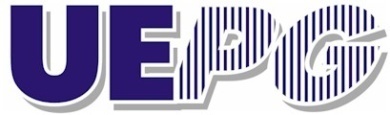 Pró-Reitoria de Extensão e Assuntos CulturaisDivisão de Extensão UniversitáriaFICHA DE INSCRIÇÃONome: __________________________________________________________________D. Nasc.: ___ /___ /_______	                            R.G.____________________________C.P.F. __________________________                  RA_____________________________Endereço:_______________________________________________________________CEP: ____________________________Telefone residencial _____________________   Celular __________________________E-mail: _________________________________________________________________Curso___________________________________________________________________Turno: ___________________________     Série: ____________________________Participou ou participa de projetos de extensão?  (   ) Sim         (    ) NãoNome do projeto:_________________________________________________________ ________________________________________________________________________Conhecimentos básicos de Word, Mala Direta, Internet e Digitação(  ) Ótimo      (  ) Bom      (  ) PéssimoDocumentos anexos: (   ) Cópia da Carteira de Identidade e CPF     (   ) Histórico Escolar     Ponta Grossa ____ de _________________ de 2014.Assinatura: _________________________________